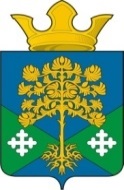                           Российская Федерация       Свердловская областьКамышловский муниципальный районДУМА ВОСТОЧНОГО СЕЛЬСКОГО   ПОСЕЛЕНИЯ(четвертый созыв) РЕШЕНИЕ24.03.2022 г.                                                                                                         № 159  п. Восточный                                      О  проекте внесения изменений   в Устав  Восточного сельского поселения  Рассмотрев обращение главы Восточного сельского поселения Н.С.Журского  о необходимости  внесения изменений и дополнений  в  Устав   Восточного сельского поселения в целях приведения  Устава поселения в соответствие с требованиями действующего законодательства,  руководствуясь   статьей  22 Устава поселения, Дума Восточного сельского поселения   РЕШИЛА:     1.  Утвердить проект решения Думы Восточного сельского поселения «О внесении изменений  в Устав Восточного сельского поселения (прилагается).      2. Опубликовать проект решения Думы Восточного сельского поселения  «О внесении изменений в Устав  Восточного сельского поселения» в газете Камышловские известия и разместить на официальном сайте http://dumavsp.ru       3.  Назначить публичные слушания по проекту решения Думы поселения «О внесении изменений в Устав Восточного сельского поселения» на 14.04.2022 года в 14.00ч.  4.Контроль за исполнением настоящего решения возложить на         председателя Думы поселения. Председатель Думы                                           Глава  Восточного сельского поселения                     Восточного сельского поселения                               А.Л.Макаридин                                                       Н.С.ЖурскийПриложение  к решению ДумыВосточного сельского поселенияот 24.03.2022 № 159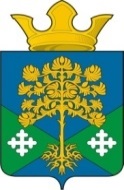 Российская ФедерацияСвердловская областьКамышловский муниципальный районДУМА ВОСТОЧНОГО  СЕЛЬСКОГО   ПОСЕЛЕНИЯ(четвертый созыв) РЕШЕНИЕ(проект)    О внесении  изменений   в Устав Восточного сельского поселения      Рассмотрев предложенный главой Восточного сельского поселения проект изменений  и дополнений  в Устав  Восточного сельского поселения, в целях приведения  Устава поселения в соответствие с действующим законодательством,  руководствуясь статьей 22 Устава поселения, Дума  Восточного сельского поселения РЕШИЛА:      1.Внести в Устав Восточного сельского поселения  следующие изменения:       1) подпункт 3 пункта 15 статьи 26 изложить в следующей редакции: «3) избрания депутатом Государственной Думы Федерального Собрания Российской Федерации, сенатором Российской Федерации, депутатом Законодательного Собрания Свердловской области, депутатом представительного органа муниципального образования, за исключением случаев, установленных федеральными законами»;      2) пункт 471 статьи  29 изложить в следующей редакции: «471) -участие в реализации единой государственной политики в области государственного контроля (надзора), муниципального контроля при осуществлении муниципального контроля;      - организация и осуществление муниципального контроля на территории поселения;       -  иные полномочия в соответствии с федеральными законами.»;     3)  пункты 472 и 473  статьи 29 исключить.  2. Направить настоящее решение на государственную регистрацию в установленном законодательством порядке. 3. После проведения государственной регистрации опубликовать данное решение в газете Камышловские известия и разместить на официальном сайте  Думы Восточного сельского поселения http://dumavsp.ru и на официальном сайте  администрации Восточного сельского поселения в сети Интернет по адресу http://vostochnoesp.ru. 4. Контроль за исполнением настоящего решения возложить на председателя Думы поселения. Председатель Думы                                           Глава  Восточного сельского поселения                     Восточного сельского поселения                           А.Л.Макаридин                                                       Н.С.Журский